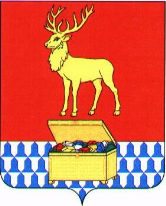 Администрация муниципального района «Каларский район»ПОСТАНОВЛЕНИЕ04 декабря 2020 года									№ 510с. ЧараО внесении изменений в постановление администрации муниципального района "Каларский район" от 14 сентября 2018 года № 366 «Об оплате труда работников муниципальных унитарных предприятий муниципального района "Каларский район"В соответствии с Федеральным Законом от 06 октября 2003 года № 131-ФЗ "Об общих принципах организации местного самоуправления в Российской Федерации", руководствуясь статьей 29 устава муниципального района "Каларский район", администрация муниципального района "Каларский район" постановляет:1. Внести изменения в постановление администрации муниципального района "Каларский район" от 14 сентября 2018 года № 366 «Об оплате труда работников муниципальных унитарных предприятий муниципального района "Каларский район"»:1.1. Часть 3 постановления изменить, изложить в следующей редакции:«3. Размер должностного оклада главных бухгалтеров муниципальных унитарных предприятий установить на 20 процентов ниже должностного оклада руководителя предприятия, установленного трудовым договором;».2. Действие настоящего постановления распространяются на правоотношения, возникшие с 01 ноября 2020 года.Глава муниципального района"Каларский район" 								  П.В. Романов